به نام ایزد  دانا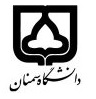 (کاربرگ طرح درس)                   تاریخ بهروز رسانی:  07/10/1400            دانشکده     علوم انسانی                                              نیمسال اول 1400-140130% این درس توسط بنده و 70% دیگر آن مربوط به اخلاق کسب و کار است که توسط دکتر فرهادی نژاد ارائه می شود.بودجهبندی درسمقطع: کارشناسی□ کارشناسی ارشد■   دکتری□مقطع: کارشناسی□ کارشناسی ارشد■   دکتری□مقطع: کارشناسی□ کارشناسی ارشد■   دکتری□تعداد واحد: نظری 3تعداد واحد: نظری 3فارسی: احکام و اخلاق کسب و کارفارسی: احکام و اخلاق کسب و کارنام درسپیشنیازها و همنیازها:پیشنیازها و همنیازها:پیشنیازها و همنیازها:پیشنیازها و همنیازها:پیشنیازها و همنیازها:لاتین :Business Ethics لاتین :Business Ethics نام درسشماره تلفن اتاق: 02331532174شماره تلفن اتاق: 02331532174شماره تلفن اتاق: 02331532174شماره تلفن اتاق: 02331532174مدرس/مدرسین: دکتر فرهادینژاد و دانیالیمدرس/مدرسین: دکتر فرهادینژاد و دانیالیمدرس/مدرسین: دکتر فرهادینژاد و دانیالیمدرس/مدرسین: دکتر فرهادینژاد و دانیالیمنزلگاه اینترنتی:mjdaniali.profile.semnan.ac.irمنزلگاه اینترنتی:mjdaniali.profile.semnan.ac.irمنزلگاه اینترنتی:mjdaniali.profile.semnan.ac.irمنزلگاه اینترنتی:mjdaniali.profile.semnan.ac.irپست الکترونیکی:mjdaniali@semnan.ac.irپست الکترونیکی:mjdaniali@semnan.ac.irپست الکترونیکی:mjdaniali@semnan.ac.irپست الکترونیکی:mjdaniali@semnan.ac.irبرنامه تدریس در هفته و شماره کلاس:   دو شنبه 15-16 یکشنبه 11-12 برنامه تدریس در هفته و شماره کلاس:   دو شنبه 15-16 یکشنبه 11-12 برنامه تدریس در هفته و شماره کلاس:   دو شنبه 15-16 یکشنبه 11-12 برنامه تدریس در هفته و شماره کلاس:   دو شنبه 15-16 یکشنبه 11-12 برنامه تدریس در هفته و شماره کلاس:   دو شنبه 15-16 یکشنبه 11-12 برنامه تدریس در هفته و شماره کلاس:   دو شنبه 15-16 یکشنبه 11-12 برنامه تدریس در هفته و شماره کلاس:   دو شنبه 15-16 یکشنبه 11-12 برنامه تدریس در هفته و شماره کلاس:   دو شنبه 15-16 یکشنبه 11-12 اهداف درس: آشنایی دانشجویان با اخلاق و احکام فقه شیعه درارتباط با کسب و کاراهداف درس: آشنایی دانشجویان با اخلاق و احکام فقه شیعه درارتباط با کسب و کاراهداف درس: آشنایی دانشجویان با اخلاق و احکام فقه شیعه درارتباط با کسب و کاراهداف درس: آشنایی دانشجویان با اخلاق و احکام فقه شیعه درارتباط با کسب و کاراهداف درس: آشنایی دانشجویان با اخلاق و احکام فقه شیعه درارتباط با کسب و کاراهداف درس: آشنایی دانشجویان با اخلاق و احکام فقه شیعه درارتباط با کسب و کاراهداف درس: آشنایی دانشجویان با اخلاق و احکام فقه شیعه درارتباط با کسب و کاراهداف درس: آشنایی دانشجویان با اخلاق و احکام فقه شیعه درارتباط با کسب و کارامکانات آموزشی مورد نیاز: تخته سفید، ویدئو پروژکتور، لپتاپ، قلم نوری، گوشیامکانات آموزشی مورد نیاز: تخته سفید، ویدئو پروژکتور، لپتاپ، قلم نوری، گوشیامکانات آموزشی مورد نیاز: تخته سفید، ویدئو پروژکتور، لپتاپ، قلم نوری، گوشیامکانات آموزشی مورد نیاز: تخته سفید، ویدئو پروژکتور، لپتاپ، قلم نوری، گوشیامکانات آموزشی مورد نیاز: تخته سفید، ویدئو پروژکتور، لپتاپ، قلم نوری، گوشیامکانات آموزشی مورد نیاز: تخته سفید، ویدئو پروژکتور، لپتاپ، قلم نوری، گوشیامکانات آموزشی مورد نیاز: تخته سفید، ویدئو پروژکتور، لپتاپ، قلم نوری، گوشیامکانات آموزشی مورد نیاز: تخته سفید، ویدئو پروژکتور، لپتاپ، قلم نوری، گوشیامتحان پایانترمامتحان میانترمارزشیابی مستمر(کوئیز)ارزشیابی مستمر(کوئیز)فعالیتهای کلاسی و آموزشیفعالیتهای کلاسی و آموزشینحوه ارزشیابینحوه ارزشیابی257575درصد نمرهدرصد نمرهجزوه درسجزوه درسجزوه درسجزوه درسجزوه درسجزوه درسمنابع و مآخذ درسمنابع و مآخذ درستوضیحاتمبحثشماره هفته آموزشی1234567موضوع و روش و اهداف فقه 8کسب و کار در اسلام9کلیات قراردادها و معاملات در فقه اسلامی10قراردادهای اصلی و کاربردی در فقه و حقوق و شرایط و تعهدات هر یک11معاملات حرام12معاملات حرام13عوامل حرمت در معاملات14کسب و کارهای جدید15مسائل نوپیدا در فقه معاملات16